Типовое техническое решение по организации коммерческого учета электроэнергии в многоквартирных жилых домах-новостройках с использованием УСПД и беспроводного (GPRS) канала связи 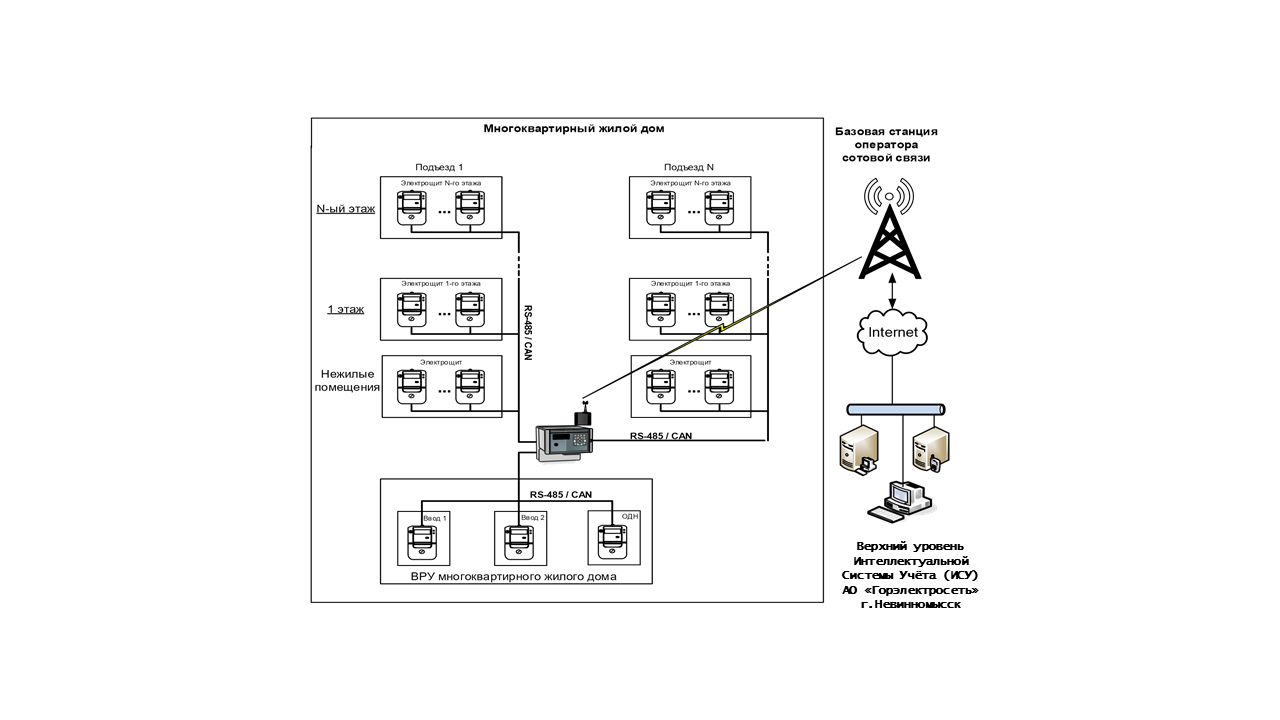  	Приборы учета электроэнергии подключены к УСПД с использованием проводных информационных магистралей RS-485 / CAN, информационный обмен с интеллектуальной системой учета гарантирующего поставщика осуществляется по беспроводному (GPRS) каналу связи.  	Дополнительные требования: в точке размещения антенны УСПД должен быть обеспечен требуемый для устойчивого информационного обмена уровень сигнала сотовой связи; количество УСПД, а также количество подключенных к одной информационной магистрали приборов учета определить с учетом нагрузочной способности УСПД; использовать приборы учета и УСПД, совместимые с программным обеспечением центра сбора данных интеллектуальной системы учета АО «Горэлектросеть» г. Невинномысск;  проект 	организации 	учета 	требует 	согласования 	с  АО «Горэлектросеть» г. Невинномысск.  